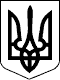 133 СЕСІЯ  ЩАСЛИВЦЕВСЬКОЇ СІЛЬСЬКОЇ РАДИ7 СКЛИКАННЯРІШЕННЯ19.11.2020 р.                                       № 2733с. ЩасливцевеПро згоду на поділ земельної ділянки комунальної власності в с. ЩасливцевеРозглянувши клопотання ТОВАРИСТВА З ОБМЕЖЕНОЮ ВІДПОВІДАЛЬНІСТЮ «ОРІОН» (ідентифікаційний код ***) щодо надання згоди на поділ земельної ділянки комунальної власності з кадастровим номером 6522186500:11:008:02***, що знаходиться в користуванні товариства згідно договору оренди землі від 31.08.2009 року, зареєстрованого в Генічеському районному відділі Херсонської регіональної філії ДП «Центр ДЗК», про що в Державному реєстрі земель вчинено запис від 02.10.2009 р за №***, на сорок дві самостійні земельні ділянки, з подальшою їх передачею в суборенду та надані документи, враховуючи Детальний план території, відповідно ст. 56 Закону України «Про землеустрій», вимог Земельного кодексу України, керуючись ст. 26 Закону України «Про місцеве самоврядування в Україні», сесія Щасливцевської сільської ради ВИРІШИЛА:1. Надати ТОВАРИСТВУ З ОБМЕЖЕНОЮ ВІДПОВІДАЛЬНІСТЮ «ОРІОН» (ідентифікаційний код ***) як користувачу земельної ділянки комунальної власності Щасливцевської сільської ради (реєстраційний номер об’єкта нерухомого майна у Державному реєстрі речових прав на нерухоме майно – ***, номер запису про право власності – ***), з кадастровим номером 6522186500:11:008:02***, площею 10,5 га., цільового призначення - для будівництва та обслуговування об’єктів рекреаційного призначення (КВЦПЗ - 07.01.), згоду на її поділ на сорок дві самостійні земельні ділянки відповідно детального плану території, без зміни їх цільового призначення, з подальшою передачею в суборенду.2. Земельним ділянкам, цільового призначення – для будівництва та обслуговування об’єктів рекреаційного призначення (КВЦПЗ - 07.01.), присвоїти наступні адреси:вулиця Набережна, ***, с. Щасливцеве, Генічеський район, Херсонська область;вулиця Набережна, ***, с. Щасливцеве, Генічеський район, Херсонська область;вулиця Набережна, ***, с. Щасливцеве, Генічеський район, Херсонська область;вулиця Набережна, ***, с. Щасливцеве, Генічеський район, Херсонська область;вулиця Набережна, ***, с. Щасливцеве, Генічеський район, Херсонська область;вулиця Набережна, ***, с. Щасливцеве, Генічеський район, Херсонська область;вулиця Набережна, ***, с. Щасливцеве, Генічеський район, Херсонська область;вулиця Набережна, ***, с. Щасливцеве, Генічеський район, Херсонська область;вулиця Набережна, ***, с. Щасливцеве, Генічеський район, Херсонська область;вулиця Набережна, *** с. Щасливцеве, Генічеський район, Херсонська область;вулиця Набережна, ***, с. Щасливцеве, Генічеський район, Херсонська область;вулиця Набережна, ***, с. Щасливцеве, Генічеський район, Херсонська область;вулиця Набережна, ***, с. Щасливцеве, Генічеський район, Херсонська область;вулиця Набережна, ***, с. Щасливцеве, Генічеський район, Херсонська область;вулиця Набережна, ***, с. Щасливцеве, Генічеський район, Херсонська область;вулиця Набережна, ***, с. Щасливцеве, Генічеський район, Херсонська область;вулиця Набережна, ***, с. Щасливцеве, Генічеський район, Херсонська область;вулиця Набережна, ***, с. Щасливцеве, Генічеський район, Херсонська область;вулиця Набережна, ***, с. Щасливцеве, Генічеський район, Херсонська область;вулиця Набережна, ***, с. Щасливцеве, Генічеський район, Херсонська область;вулиця Набережна, ***, с. Щасливцеве, Генічеський район, Херсонська область;вулиця Набережна, ***, с. Щасливцеве, Генічеський район, Херсонська область;вулиця Набережна, ***, с. Щасливцеве, Генічеський район, Херсонська область;вулиця Набережна, ***, с. Щасливцеве, Генічеський район, Херсонська область;вулиця Набережна, ***, с. Щасливцеве, Генічеський район, Херсонська область;вулиця Набережна, ***, с. Щасливцеве, Генічеський район, Херсонська область;вулиця Набережна, ***, с. Щасливцеве, Генічеський район, Херсонська область;вулиця Набережна, ***, с. Щасливцеве, Генічеський район, Херсонська область;вулиця Набережна, ***, с. Щасливцеве, Генічеський район, Херсонська область;вулиця Набережна, ***, с. Щасливцеве, Генічеський район, Херсонська область;вулиця Набережна, ***, с. Щасливцеве, Генічеський район, Херсонська область;вулиця Набережна, ***, с. Щасливцеве, Генічеський район, Херсонська область;вулиця Набережна, ***, с. Щасливцеве, Генічеський район, Херсонська область;вулиця Набережна, ***, с. Щасливцеве, Генічеський район, Херсонська область;вулиця Набережна, ***, с. Щасливцеве, Генічеський район, Херсонська область;вулиця Набережна, ***, с. Щасливцеве, Генічеський район, Херсонська область;вулиця Набережна, ***, с. Щасливцеве, Генічеський район, Херсонська область;вулиця Набережна, ***, с. Щасливцеве, Генічеський район, Херсонська область;вулиця Набережна, ***, с. Щасливцеве, Генічеський район, Херсонська область;вулиця Набережна***, с. Щасливцеве, Генічеський район, Херсонська область;вулиця Набережна, ***, с. Щасливцеве, Генічеський район, Херсонська область;вулиця Набережна, ***, с. Щасливцеве, Генічеський район, Херсонська область.3. Про прийняте рішення повідомити зацікавлених осіб.4. Контроль за виконанням даного рішення покласти на постійну комісію Щасливцевської сільської ради з питань регулювання земельних відносин та охорони навколишнього середовища.Сільський голова                                                            В. ПЛОХУШКО